Home Learning 3.3.23Visit https://www.educationcity.com/  to access some additional homework ideas.Talk for MathematicsComposing 9 and 10Use toys or other objects and explore composing or making 9 and 10 in as many different ways as you can. Do this by first counting out 9 or 10 and then splitting the objects into 2 or more groups and ‘seeing’ (subitising) how many are in each group.Roll a dice. How many more would you need to make 9 or 10?Get 9 or 10 objects. How many do you have when you make add 1 more or make the group 1 less?Talk about all the different ways that you have made 9 or 10. 5 and 4   or    2 and 2 and 5   or   7 and 2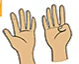  https://www.bbc.co.uk/bitesize/topics/zknsgk7/articles/znjftrd Download the new White Rose - 1 minute maths games app to play and practise basic number skills.https://whiterosemaths.com/resources/1-minute-mathswww.ictgames.com/numeracywww.topmarks.co.ukPractise your number formation.{doc:210108221235-cc400a3169ed93a578a002b8613e180a}Talk for Reading and Writing**Please aim to try and read every day!!**Play the phonics games sent home together.Use the digraph cards sent home to practise reading simple words and make words with these digraphs in - ai and ee.Practise writing these digraphs in sand, with chalk on the path or in the mud with a stick! Look for these digraphs in books at home.Chalk a hopscotch outside with all of the sounds you are learning in. Jump on and say each sound/phoneme.Listen for the new sounds at the beginning, middle or end of words.Watch Geraldine the Giraffe (+ the digraph/sound) – phonics clips and watch and sing the Jolly Phonics songs on YouTube for each digraph.       Watch the Silly School videos for each letter, for e.g. the digraph - ai and ee - https://www.youtube.com/watch?v=eev-GisP9Oc     https://youtu.be/S9OUqagu_-gRead the decodable comics on Phonics Play https://phonicsplaycomics.co.uk/comics.htmlWatch and join in with the tricky word songs  https://youtu.be/R087lYrRpgY     https://youtu.be/ri4u0TjAZ38  https://youtu.be/VzpAJVE0OW8https://youtu.be/yM11q1yIdPM   https://youtu.be/t_D69emGgTMWrite sentences with the tricky words in or look for them in your reading books.Practise writing the tricky words with chalk outside. Make a hopscotch!Make a tricky word treasure hunt around the house using post-it notes with tricky words written on. Can they find them and say them?Play the tricky words games that have been sent home.www.phonicsplay.co.ukwww.phonicsbloom.co.ukTalk for TopicRetell the story of Where the Wild Things are to you family and friends.Write/draw your own Where the Wild Things are story and bring it in to share with the class.Make your own wild thing by painting or modelling.